Prípad SD-IAP č. 498 – referuje MUDr. M. Kalman (ÚPA JLF UK a UNM, Martin)51-ročný muž, pravostranná hemicolectomia s cirkulárne rastúcim exulcerovaným tumorom v aborálnej časti resekátu.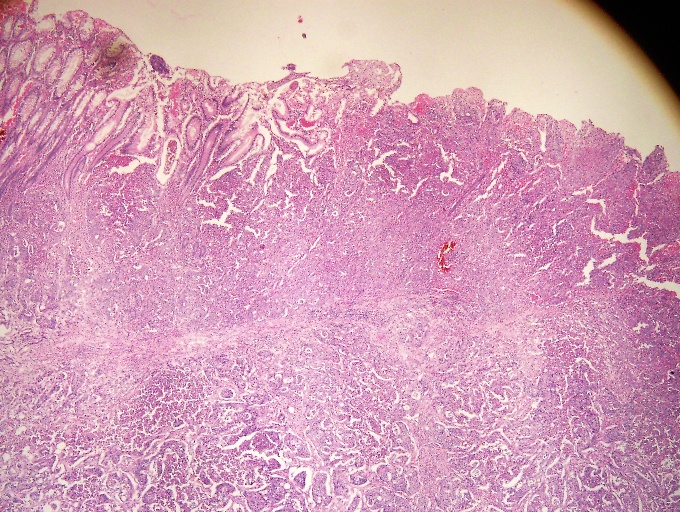 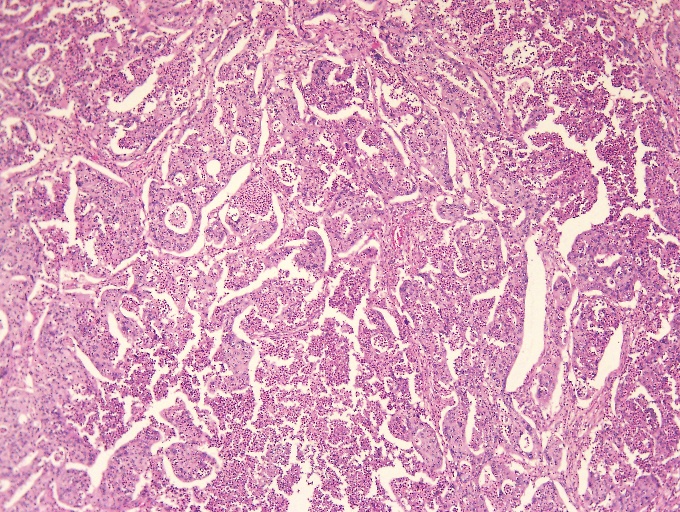 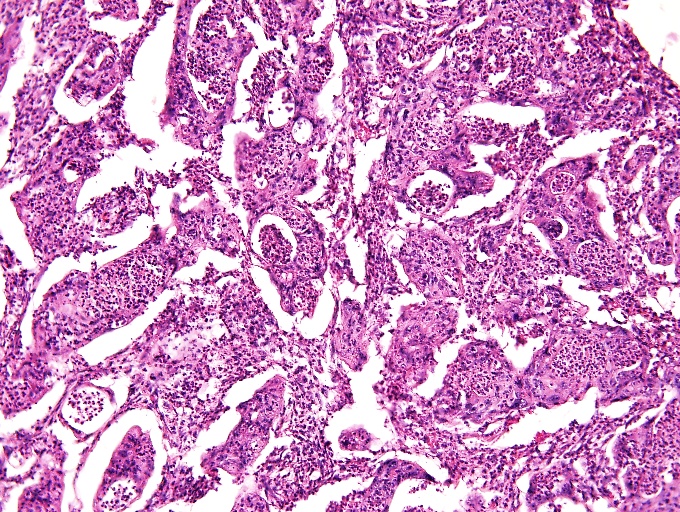 